Strakonice dne: 10. 11. 2020Objednací listč. 175/20/7 Předmět objednávky 	Množství	Předpokl. cena Kč 	Celkem (s DPH): 	303 655,00 Kč Popis objednávky:Objednáváme provedení stavebních prací na akci: Nástupiště zastávky U Dudáka, Strakonice - dle cenové nabídky z 10.11.2020. Cena bez DPH činí 250.955,- Kč, tj. cena včetně DPH činí 303.655,- Kč.Termín dodání : 31. 12. 2020 Vyřizuje: Ing. Oldřich ŠvehlaBankovní spojení: ČSOB, a.s., č.ú.: 182050112/0300	IČ: 00251810	DIČ: CZ00251810Upozornění:	Na faktuře uveďte číslo naší objednávky.	Kopii objednávky vraťte s fakturou.	Schválil:	Ing. Jana Narovcová	vedoucí odboru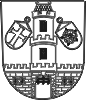 Město  StrakoniceOdbor majetkovýDodavatel:VKS stavební s.r.o.Na Dubovci 140386 01  StrakoniceIČ: 26101262 , DIČ: CZ26101262Realizace Nástupiště zastávky U Dudáka, Strakonice1303 655,00Tel. kontakt:383 700 322E-mail:oldrich.svehla@mu-st.cz